MU – UDL & U. Plus OneTitle 			Using Graphic BooksBrief description 	A graphic book or guide is a text which uses a comic book-style approach to explain ideas or concepts, or share stories. Listing graphic books or graphic guides on a module booklist helps to diversify the material used to deliver the learning and can provide an alternative and a supplement to accessing key ideas. The use of visuals will address the principle of representation and will be beneficial for neurodivergent learners for whom large blocks of text can be less accessible.Mapping to UDL Principles Three ways this Plus One helps students	Students can access key ideas in a visual formbuild on knowledge in a familiar format picture different places and times, as well as key figures.Key considerations for enactment Risk 		NoneTime		Time it takes to put together a booklist and order graphic books/guides for or 		from the libraryTechnology 	NoneFurther information See CAST UDL Guidelines and Maynooth University Plus One resources. How to cite this documentMaynooth University UDL Teaching and Learning Fellows (2024). ‘Plus One - Using Graphic Books’, Maynooth: Centre for Teaching and Learning, Maynooth University.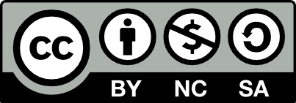 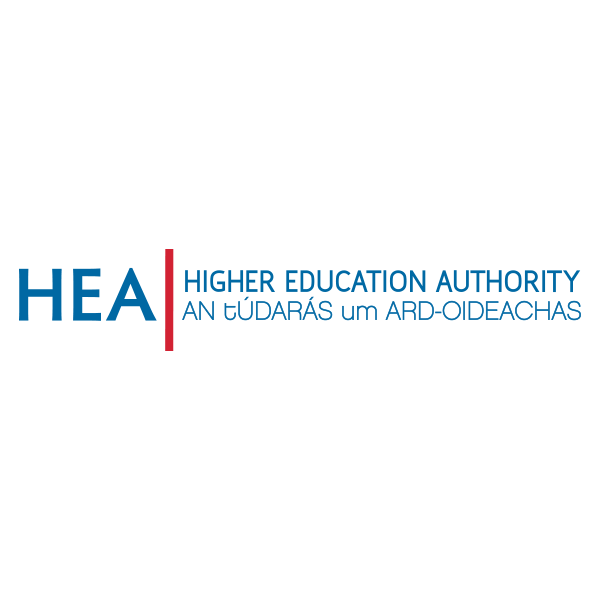 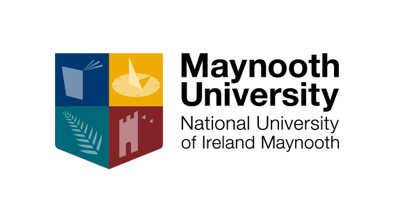 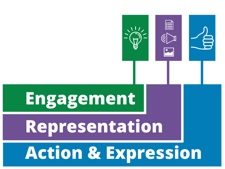 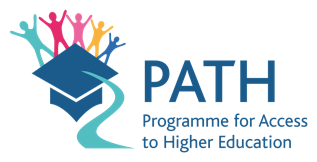 Engagement Representation Action and ExpressionStudents who are visually highly literate may find images more appealing and more readily engaging.Graphic books/guides provide an alternative and a supplement to written text.Graphic books/guides can facilitate managing information and resources.